Belief Systems/ Religions/ Philosophies:Complete the chart using vocabulary words. Define all vocabulary terms How did Christianity develop from Judaism?_________________________________________________________________________________________________________________________________________________________________________________________________________________________________________________________________________________________________________________________________________________________________________________________________________How does the Christian Bible link Judaism to Christianity?_________________________________________________________________________________________________________________________________________________________________________________________________________________________________________________________________________________________________________________________________________________________________________________________________________How are the Ten Commandments and the 5 Pillars of Islam similar?_________________________________________________________________________________________________________________________________________________________________________________________________________________________________________________________________________________________________________________________________________________________________________________________________________How was Islam able to spread?_________________________________________________________________________________________________________________________________________________________________________________________________________________________________________________________________________________________________________________________________________________________________________________________________________What were the important contributions of the Abbasid/Muslim Golden Age?__________________________________________________________________________________________________________________________________________________________________________________________________________________________________________________________________________________________________________________________________________________________________________________________________________________________________________________________________________________________________________________________________________________________________________________________________________________________________________________________________________________________________________________________________________________________________________________________________________________Key Terms, People, and BeliefsKey Terms, People, and BeliefsKey Terms, People, and BeliefsJudaism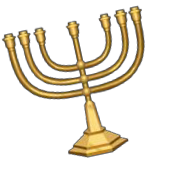 Region / civilizationwhere it began and flourished:Founder: Sacred text:Exodus:Moses:Ten Commandments:Diaspora:Where do Jews worship?Who are Jewish spiritual leaders?What are the two covenants of the Hebrew tradition?Christianity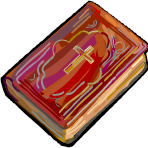 Region / civilizationwhere it began and flourished:Founder:  Sacred Text:Gospels:Saint Paul:Messiah:New Testament:Where do Christians worship?Who are Christian spiritual leaders?Islam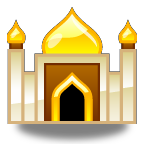 Region / civilizationwhere it began and flourished:Founder: Sacred text:Fiver Pillars of Islam:1.2.3.4.5.Hijra:Dome of the Rock:Caliphs:Why was there a division of Islam into Sunni and Shi’a sects?Where do Muslims worship?Who are Muslim spiritual leaders?